Using Career OneStop Explorer1.  In your web browser, type in www.careeronestop.org to begin your search.2.  From the homescreen, click “Explore Careers”.  Note that you can also view videos and take career placement profile assessments.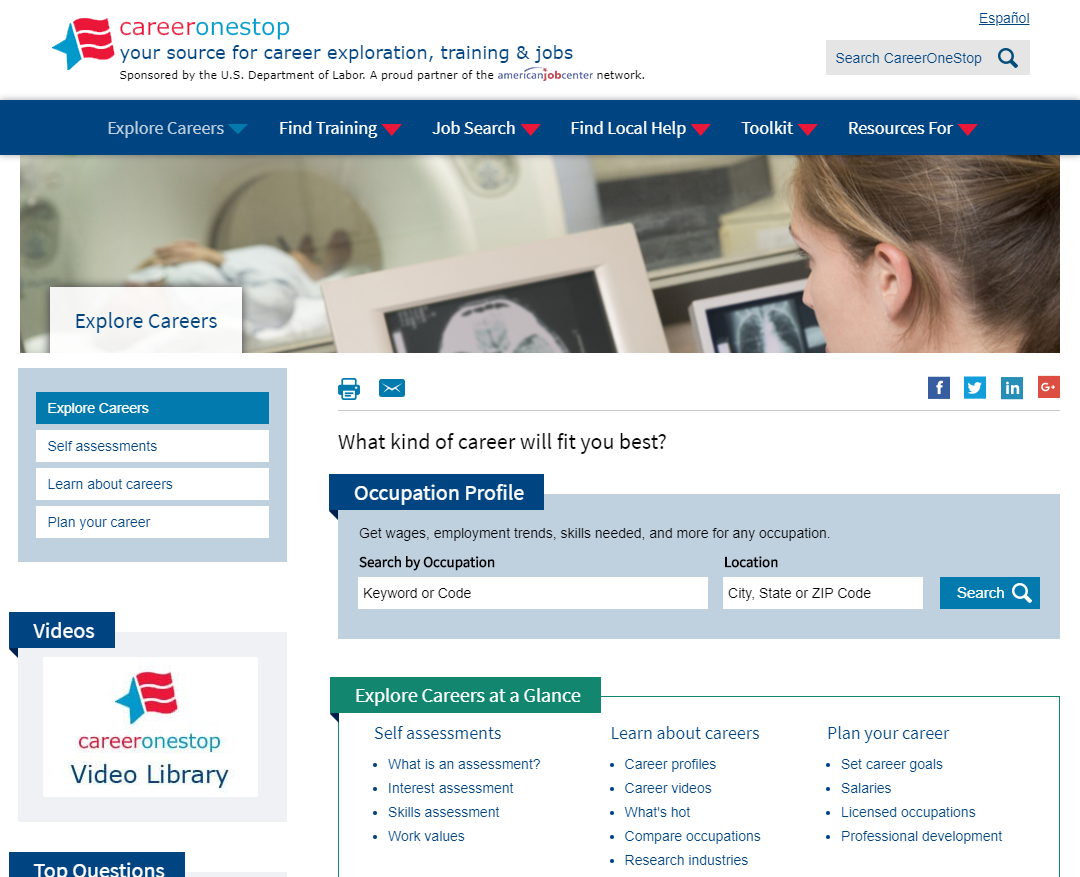 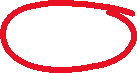 3.  Type in the keyword for the job you’re interested in, location (optional) and click “Search”.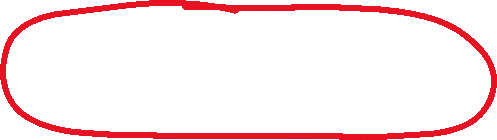 4.  Using your knowledge of text structures, research the job description, outlook, wages, projected employment, and required education level (plus any additional information you’d like to include).  Hint: Printing the screen will allow you to use the post-it note method of note-taking.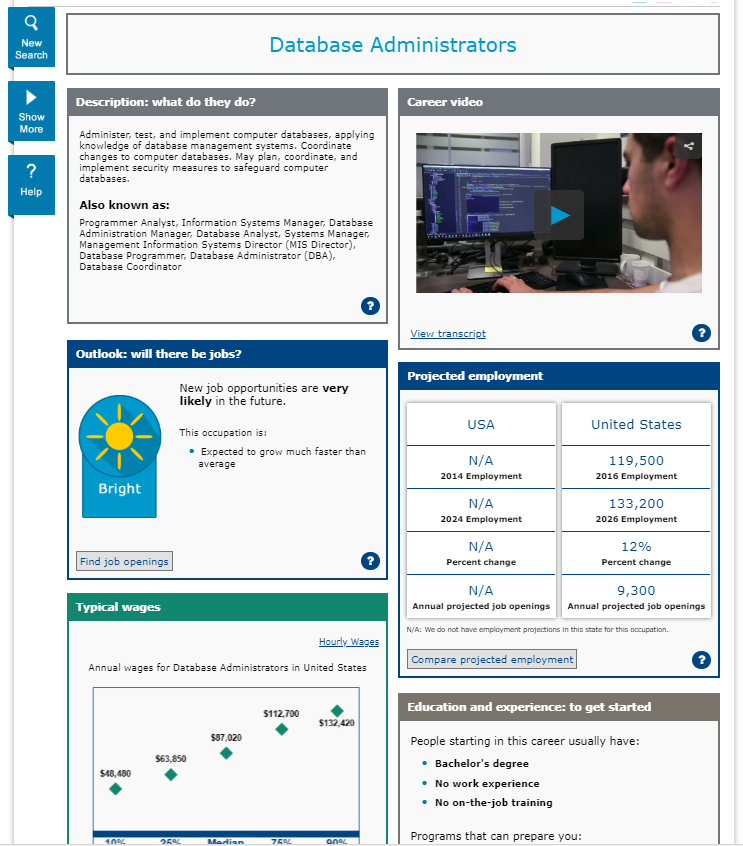 5.  Using your notes, develop a short speech about your chosen career that includes all the information you researched, plus:Why you chose the careerWhat characteristics you have that will help you in the fieldWhat steps you have already taken to work toward the jobWhat steps you still need to take to work toward the jobWhile listening to your peers, jot down 3 details from each speech.Career Snapshot Project RubricCareer Snapshot Project RubricCareer Snapshot Project RubricCareer Snapshot Project RubricCriteriaAlways (3)Usually (2)Never
(1)Research ProjectResearch ProjectResearch ProjectResearch ProjectResearch accurately includes job descriptionResearch accurately includes outlookResearch accurately includes wagesResearch accurately includes projected employmentResearch accurately includes education levelSpeechSpeechSpeechSpeechSpeaker speaks clearlySpeaker’s pace is appropriateSpeaker includes key detailsSpeaker uses complete sentencesSpeaker makes an effort to answer questions clearly